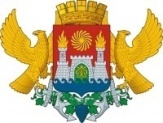 АДМИНИСТРАЦИЯ ГОРОДСКОГО ОКРУГА С ВНУТРИГОРОДСКИМ ДЕЛЕНИЕМ«ГОРОД МАХАЧКАЛА»УПРАВЛЕНИЕ ОБРАЗОВАНИЯ Г. МАХАЧКАЛЫМУНИЦИПАЛЬНОЕ БЮДЖЕТНОЕ ОБЩЕОБРАЗОВАТЕЛЬНОЕ УЧРЕЖДЕНИЕ«ЛИЦЕЙ №52»ул. Громова,6-ж, Республика Дагестан,  г. Махачкала, 367009,  факс(8722)69-47-80    тел. 69-47-80              e-mаil: ege200652@yandex.ru ОГРН 1060560002282,ИНН/КПП 0560022085/057301001 , ОКПО  49166700   Приказ22.10 .2020 года                                                                                                            №        -П Об утверждении Положения о сетевой форме реализации образовательных программ и назначении ответственного.               На основании статей 15, 28 Федерального закона №273-ФЗ «Об образовании в РФ» от 29.12.2012, с учетом мнения педагогического совета (протокол от 20.10.2020 г., №2),   профсоюзного комитета лицея (протокол от 22.10.2020 г., №2), ПРИКАЗЫВАЮ: 1. Утвердить Положение о сетевой форме реализации образовательных программ в муниципальном общеобразовательном учреждении «Лицей №52» (Приложение). 2. Назначить ответственным за общее руководство работой по организационному обеспечению и информационной поддержке сетевого взаимодействия в лицее Селимова Н.И., заместителя директора по УВР. 3. Лозбиневой Л.Ю., зам. директора по ИОП,  разместить настоящий приказ на официальном сайте лицея в течение 10 дней с момента подписания. 4. Контроль за исполнением приказа оставляю за собой.                         Директор               МБОУ «Лицей №52»                                     /Сафарова С.Ш./